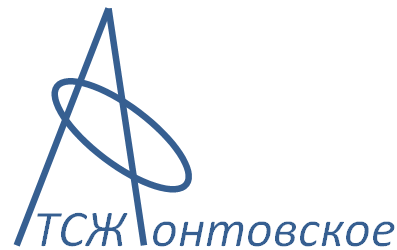 ___________________________________ИНН/КПП 2463081723/246301001,ОКПО 97614559Россия, 660074, г. Красноярск,ул. Академика Киренского, 11-Бтел./факс (391) 2497-980, afontovskoe@mail.ru,http://afontovskoe.sitetsg.ruИНФОРМАЦИЯ ДЛЯ РАЗМЕЩЕНИЯ НА САЙТАХ www.reformagkh.ru; www.admkrsk.ru.Случаев снижения платы за нарушение качества коммунальных услуг и (или) превышения установленной продолжительности перерывов в их оказании за 2014 год не было.Фактов выявления ненадлежащего качества услуг и работ и (или) превышения установленной продолжительности перерывов в оказании услуг или выполнении работ не в соответствии с устанавливаемыми  Правительствам РФ  правилами содержания общего имущества в МКД и правилами предоставления коммунальных услуг собственникам и пользователям помещений в МКД и жилых домах в 2014 году не было.